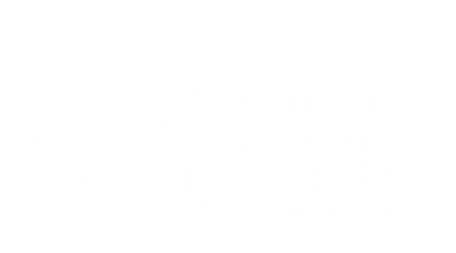 BackgroundThe Greening Education Partnership (GEP) was launched at the UN Transforming Education Summit in September 2022 as a global initiative to deliver strong, coordinated, and comprehensive action to support countries to accelerate education responses to prepare every learner to acquire the knowledge, skills, values, and attitudes to tackle climate change and to promote sustainable development. As an open and inclusive community of practice which, to date, includes over 1300 organizations and 87 Member States, the GEP aims to ‘get every learner climate-ready’ through 4 pillars of action: Greening Schools; Greening Curriculum; Greening Teacher Training, and Education System’s Capacities and Greening Communities.Green school quality standardThe Green school quality standard is the common basis of the pillar 1 of the GEP in reaching goal of transforming at least 50% of schools in each country into green schools by 2030.The Green school quality standard is designed to help harmonize the criteria of school accreditation schemes, ranging from school certification and labels, awards, school-based initiatives to projects demonstrating a commitment, through the lens of a Whole Institution Approach to Education for Sustainable Development (ESD), which integrate sustainability principles and climate action into four core dimensions: School governance, Facilities and operation, Teaching and learning, Community engagement.How to align with the standardThe target audience for this Standard are the organizers of the accreditation systems, who are essential facilitators of sustainable practices in educational environments. Accreditation scheme organizers range from international associations, governments to non-profit/civil society organizations, networks of learning institution that provide official recognition and/or certification to schools based on their actions on ESD, in particular climate change education. These scheme organizers promote ESD and climate-readiness in schools, provide support to achieve those goals, and, in some measure, certify a school by benchmarking and tracking progress.To achieve the minimum threshold for alignment with the Standard, accreditation schemes need to integrate at least one-third of the suggested activities for each of the four key dimensions of a Green School, with one essential action identified within each dimension. Progressive advancement is encouraged over time to implement larger proportions of the suggested activities to be integrated in due course as an on-going commitment to the school’s sustainable practices.To express your accreditation scheme’s alignment with this Standard and be included in the global monitoring of progress to reach the 50% target by 2030, please fill in the form below and submit to the Secretariat of the GEP hosted in the Section of Education for Sustainable Development, UNESCO (gep@unesco.org ).The confirmed submission will be posted online on GEP green school pillar webpage and be included under each country in the global monitoring of progress. The submission of your form will be considered as agreement to publish the information online on the GEP webpage, unless expressed otherwise. For question, please contact the Secretariat.  General information Introduction of your accreditation schemeHow does your accreditation scheme align with the Green school quality standard?3.1. School governance (*Please see pp.19-25 of the standard for more details)3.2. Facilities and operation (*Please see pp.26-39 of the standard for more details)3.3. Teaching and learning (*Please see pp.40-48 of the standard for more details)3.4. Community engagement (*Please see pp.49-56 of the standard for more details)In which country is your accreditation scheme present and how many schools are covered?Annex. Please attach the criteria of school evaluation of your organization/countrySubmitted by Member States and organizations to express alignment with the Green school quality standard based on a template provided by UNESCO on behalf of the Greening Education Partnership 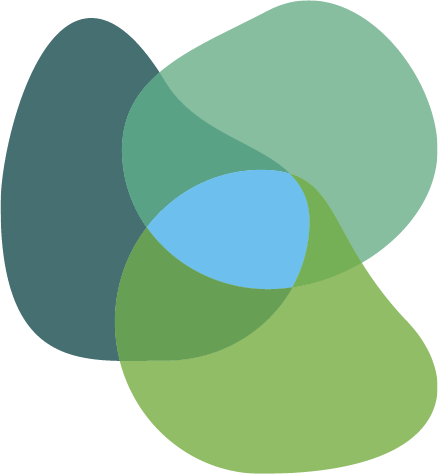 Name of the accreditation schemePhone number of the accreditation schemeEmail of the accreditation schemeList of countries where the accreditation scheme is presentWebpage of the accreditation scheme (if available)Name of the contact person*Please note this personal information will not be shown when the form is published onlinePosition of the contact person*Please note this personal information will not be shown when the form is published onlineEmail of the contact person*Please note this personal information will not be shown when the form is published onlineThe criteria of your accreditation scheme should cover at least 1/3 of the activities suggested in the Standard, including the essential action of each of the four areas. Activities proposed in the Standard.1/3 of the activities = at least 8, including the essential action, out of the 26Activities proposed in the Standard.1/3 of the activities = at least 8, including the essential action, out of the 26Does your criteria include this activity?Yes/NoCULTIVATING SUSTAINABLE PRACTICESCULTIVATING SUSTAINABLE PRACTICESCULTIVATING SUSTAINABLE PRACTICESEssential ActionEntrust the Green Committee to develop a Green School vision and policy.Mandatory1Promote a low resource consumption culture. 2Use locally sourced and affordable materials.3Invite resource persons from external organizations.4Introduce workshops that teach practical skills.5Implement an energy conservation policy.6Establish a commitment to professional learning about ESD practice.7Provide professional development opportunities.8Organize cross-curricular projects.ENSURING DAILY SUSTAINABLE PRACTICESENSURING DAILY SUSTAINABLE PRACTICESENSURING DAILY SUSTAINABLE PRACTICES9Establish a Green Committee.10Appointing a staff member to serve as the school's coordinator.11Create sustainable learning environments within the school.RESILIENCE AND CLIMATE PROOF GOVERNANCERESILIENCE AND CLIMATE PROOF GOVERNANCERESILIENCE AND CLIMATE PROOF GOVERNANCE12Begin school events with acknowledgment of the land.13Consult the most up-to-date data and information about climate risks.14Set up an emergency response team.15Prepare for potential disasters.16Adopt a disaster-risk reduction management plan.ESTABLISHING A GREEN COMMUNITYESTABLISHING A GREEN COMMUNITYESTABLISHING A GREEN COMMUNITY17Provide platforms and support for learner-led initiatives and campaigns.18Engage with the wider community.19Develop effective communication networks.20Conduct surveys and interviews.21Organize workshops and meetings for stakeholders.22Host community-based events.23Facilitate intergenerational dialogues. 24Develop an advocacy plan.25Collaborate with other schools locally and globally.26Partner with local indigenous organizations or CSOs.Activities proposed in the Standard.1/3 of the activities = at least 26, including the essential action, out of the 78Activities proposed in the Standard.1/3 of the activities = at least 26, including the essential action, out of the 78Does your criteria include this activity?Yes/NoCLIMATE EDUCATION, AWARENESS AND TRAININGCLIMATE EDUCATION, AWARENESS AND TRAININGCLIMATE EDUCATION, AWARENESS AND TRAININGEssential ActionSet up a Monitoring Team.Mandatory1Train cleaning staff on water-efficient techniques. 2Use outdoor spaces.3Involve learners in the design and maintenance of the school’s green infrastructure.4Participate in community-based and/or national waste reduction campaigns.5Install informative and interpretive signage.6Organize innovation challenges and competitive activities.7Promote active commuting.8Coordinate educational initiatives and behaviour change and advocacy campaigns.9Promote a waste management policy.10Organize sustainable mobility campaigns11Encourage sustainable transportation practices.12Provide training on waste management practices.13Organize a swap fair.14Organize seminars about upcycling.15Organize repair workshops/stations.16Dedicate soil patches for growing crops.17Establish small, low-maintenance school gardens.18Organize community-driven native tree-planting initiatives.DEVELOPING A CLIMATE-FRIENDLY INFRASTRUCTUREDEVELOPING A CLIMATE-FRIENDLY INFRASTRUCTUREDEVELOPING A CLIMATE-FRIENDLY INFRASTRUCTURE19Conduct energy audits.20Conduct water audits.21Conduct regular waste audits.22Promote energy-saving habits.23Implement waste reduction measures at source.24Ensure waste bins are properly labelled.25Develop simple and affordable rainwater harvesting systems.26Implement carpooling and ridesharing programmes.27Conduct regular maintenance.28Conduct regular inspections.29Set up simple and low-cost composting systems.30Implement low-cost sanitation stations.31Conduct fire safety inspections and implement prevention measures.32Aim for green building certification.33Organize a walking bus.34Explore opportunities for telecommuting and remote learning.35Replace traditional light bulbs.36Enhance the insulation.37Install programmable or smart thermostats. 38Replace inefficient water outlets with water-saving fixtures.39Install a composting system.40Implement an e-waste management programme.41Establish collection points for items that are no longer needed.42Install secure bike racks or shelters.43Plant native or drought-tolerant trees strategically around the school grounds.44Create rain gardens.45Incorporate traditional building methods. 46Conduct an environmental audit.47Improve pedestrian infrastructure around the school. 48Optimize school bus routes and schedules. 49Retrofit the school building with earthquake-resistant technologies.50Replace old and inefficient appliances.51Enhance the insulation.52Set up green roofs and/or vertical gardens.53Optimize the school's irrigation system.54Install a greywater recycling system.55Install electric vehicle charging stations in the school's parking area. ENSURING CLIMATE RESILIENCE AND DISASTER PREPAREDNESSENSURING CLIMATE RESILIENCE AND DISASTER PREPAREDNESSENSURING CLIMATE RESILIENCE AND DISASTER PREPAREDNESS56Implement low-cost solar solutions.57Set up simple and affordable rainwater collection barrels.58Address natural and climate change-induced hazards.59Set up water and sanitation facilities that are accessible and women-and girl-friendly, in consultation with women and girls. 60Install a rainwater harvesting system.61Promote native plant landscaping. 62Create green spaces that are climate-resilient.63Establish seed-saving programmes.64Optimize natural lighting.65Replace traditional impermeable surfaces with permeable pavement materials. 66Invest in a climate-resilient infrastructure.67Install renewable energy systems.68Ensure a flood-resistant infrastructure. PROMOTING SCHOOL SAFETY AND EDUCATIONAL CONTINUITY MANAGEMENTPROMOTING SCHOOL SAFETY AND EDUCATIONAL CONTINUITY MANAGEMENTPROMOTING SCHOOL SAFETY AND EDUCATIONAL CONTINUITY MANAGEMENT69Conduct risk mapping exercises.70Conduct regular inspections.PROMOTING GREEN PROCUREMENT AND ETHICAL PURCHASING.PROMOTING GREEN PROCUREMENT AND ETHICAL PURCHASING.PROMOTING GREEN PROCUREMENT AND ETHICAL PURCHASING.71Adopt a green purchasing policy.72Encourage students to research.73Establish a student-led committee.74Establish green procurement practices.75Establish a sustainable procurement policy of food. 76Establish a financial policy.77Create a student-run store.78Promote the transition to low-emission or electric vehicles.Activities proposed in the Standard.1/3 of the activities = at least 13, including the essential action, out of the 39Activities proposed in the Standard.1/3 of the activities = at least 13, including the essential action, out of the 39Does your criteria include this activity?Yes/NoINTEGRATING ESD WITH AN EMPHASIS ON CLIMATE CHANGE IN TEACHING AND LEARNINGINTEGRATING ESD WITH AN EMPHASIS ON CLIMATE CHANGE IN TEACHING AND LEARNINGINTEGRATING ESD WITH AN EMPHASIS ON CLIMATE CHANGE IN TEACHING AND LEARNINGEssential ActionDevelop lesson plans.Mandatory1Ensure that teaching and learning addresses issues related to climate change and other sustainability issues.2Organize regular storytelling sessions. 3Encourage learners to observe and document seasonal changes. 4Incorporate climate-resilient education including for crises and disruptions contexts.5Support learners to develop research projects and investigations. 6Assign local and global case studies that present real-world challenges.7Introduce learners to literature, poetry or art.8Integrate traditional art and crafts.9Include indigenous perspectives, teachings and practices.10Integrate local traditional knowledge into the curriculum.11Organize regular evaluation sessions.12Integrate ESD into the curriculum.FOSTERING MEANINGFUL CONNECTIONS BEYOND THE SCHOOLFOSTERING MEANINGFUL CONNECTIONS BEYOND THE SCHOOLFOSTERING MEANINGFUL CONNECTIONS BEYOND THE SCHOOL13Organize debates or discussions.14Conduct values reflection exercises.15Facilitate discussions or debates on ethics, moral responsibilities and historic carbon emissions. 16Invite guest speakers.17Foster a culture of continuous learning.18Organize screenings of films or documentaries.19Engage parents.20Organize environmental conferences or symposia. 21Organize nature walks or field trips.22Engage learners in community-based projects.HANDS-ON PROJECTS AND INITIATIVESHANDS-ON PROJECTS AND INITIATIVESHANDS-ON PROJECTS AND INITIATIVES23Organize eco-art projects.24Conduct a general audit of the school.25Implement a waste management programme.26Organize water conservation challenges.27Raise awareness about sustainable food choices.28Motivate learners to personally commit or pledge to embrace sustainable practices. 29Set up learner-led eco-clubs or green teams.30Set up a composting project.31Develop upcycling or repurposing projects.32Engage learners in a green building design project.33Establish a school garden.34Organize events led by elders.LEADERSHIP AND CAPACITY-BUILDINGLEADERSHIP AND CAPACITY-BUILDINGLEADERSHIP AND CAPACITY-BUILDING35Organize leadership workshops or training sessions.36Set up a learner climate champion programme.37Set up curriculum mapping meetings. 38Encourage learners to organize and lead behaviour change campaigns or advocacy projects.39Engage learners in hands-on environmental activities.Activities proposed in the Standard.1/3 of the activities = at least 13, including the essential action, out of the 39Activities proposed in the Standard.1/3 of the activities = at least 13, including the essential action, out of the 39Does your criteria include this activity?Yes/NoBUILDING CLIMATE RESILIENCE IN THE COMMUNITYBUILDING CLIMATE RESILIENCE IN THE COMMUNITYBUILDING CLIMATE RESILIENCE IN THE COMMUNITYEssential ActionOrganize awareness campaigns for the school and the surrounding community.Mandatory1Create informational materials.2Forge partnerships with CSOs.3Organize bicycle donation programmes.4Organize a series of guest speaker sessions.5Organize workshops and training sessions.6Adopt an early warning system.7Conduct disaster simulation exercises and drills.8Initiate sustainability projects. 9Establish partnerships between the school and CSOs and/or government agencies. 10Collaborate with local authorities and CSOs. 11Organize capacity-building workshops.12Establish community gardens.13Establish small-scale school farms. 14Foster cultural exchanges between different indigenous communities.SCHOOL’S CONTRIBUTION TO COMMUNITY RESILIENCE TO CLIMATE CHANGESCHOOL’S CONTRIBUTION TO COMMUNITY RESILIENCE TO CLIMATE CHANGESCHOOL’S CONTRIBUTION TO COMMUNITY RESILIENCE TO CLIMATE CHANGE15Organize a community clean-up campaign.16Establish gardens with native plants.17Create outdoor classrooms.18Collaborate with elders (particularly parents and grandparents) to create community maps. 19Encourage learners to design and administer surveys or needs assessments.20Encourage learners to develop and deliver presentations or workshops.21Develop community outreach programmes.22Conduct participatory research projects. 23Engage learners (and possibly their parents) in citizen science projects.24Encourage learners to participate in volunteer programmes.25Set up alumni involvement programmes. 26Encourage learners to advocate for climate change and other aspects of sustainability.27Engage learners in problem-solving projects.LOCAL COMMUNITY SUPPORT FOR EDUCATION RESPONSES TO CLIMATE CHANGELOCAL COMMUNITY SUPPORT FOR EDUCATION RESPONSES TO CLIMATE CHANGELOCAL COMMUNITY SUPPORT FOR EDUCATION RESPONSES TO CLIMATE CHANGE28Foster collaboration with local community leaders or organizations.29Organize cost-effective training sessions on climate change issues.30Promote the development of repair skills.31Offer programmes that focus on preserving and revitalizing indigenous languages.32Organize consultation and/or mentoring sessions.33Organize field trips to community spaces and resources.34Develop partnerships with local governments. 35Develop partnerships with local businesses, organizations and agencies.GENERAL COMMUNITY-BASED CLIMATE AWARENESS GENERAL COMMUNITY-BASED CLIMATE AWARENESS GENERAL COMMUNITY-BASED CLIMATE AWARENESS 36Disseminate information using alternative methods.37Facilitate collaboration between nearby schools.38Integrate sustainability into rural schools.39Facilitate the use of community resources.40Set up platforms that facilitate resource sharing within the community.41Establish a community garden.42Organize competitions or challenges.43Plan and host annual or regular community engagement events.CountryNumber of schoolsNumber of schoolsName of schoolsCommentsXXXPre-primary EducationXXXPrimary EducationXXXSecondary EducationXXXTertiary Education and otherXXXPre-primary EducationXXXPrimary EducationXXXSecondary EducationXXXTertiary Education and otherXXXPre-primary EducationXXXPrimary EducationXXXSecondary EducationXXXTertiary Education and otherXXXPre-primary EducationXXXPrimary EducationXXXSecondary EducationXXXTertiary Education and otherXXXPre-primary EducationXXXPrimary EducationXXXSecondary EducationXXXTertiary Education and other*Add more lines as needed